Supplementary Figure A: The Kaplan-Meier curve for recurrence-free probability after I-125 plaque brachytherapy treatment in 176 patients with uveal melanoma of the choroid and/or ciliary body with a median post-operative follow-up of 23.2 months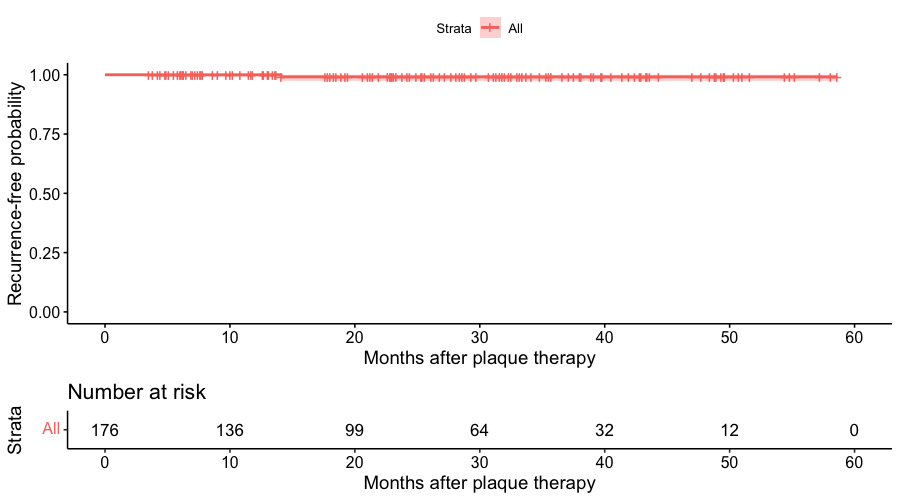 